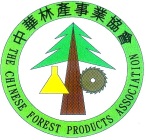 　　　　　　　中華林產事業協會103年度年會暨第13屆第3次會員大會開會通知歲末年終，又值一年一度大家相聚的時刻，感謝各位會員對本協會的支持，因為有您的參與讓協會可持續發展茁壯。本年度會員大會訂於民國103年12月26日（星期五）10:30 ~12:00假國立中興大學森林學系V111教室舉行，議程內容及報名表如附，誠摯邀請您踴躍出席！　　　　　　　　　 中華林產事業協會理事長 卓志隆　敬邀　＝＝＝＝＝＝＝＝＝＝＝＝＝＝＝＝＝＝＝＝＝＝＝＝＝＝＝＝＝＝＝＝＝＝＝＝＝＝＝＝＝中華林產事業協會103年度年會暨第13屆第3次會員大會報名表一、報名時間：即日起至103年12月22日截止二、報名方式：如下 E-mail: service@cfpa.org.tw 傳真：(03) 9310206 郵寄：26047宜蘭市神農路一段1號 　　　中華林產事業協會 　卓志隆 收三、時間：民國103年12月26日(星期五)上午10:30至12:00四、地點：國立中興大學森林學系V111教室 *現場備有紀念品，歡迎踴躍出席     *聯絡人: 秘書處 高小姐 (03)9317687姓名服務單位職稱聯絡電話行動電話地址□□□□□□□□□□□□□□□E-mail午餐葷   素  不需要葷   素  不需要葷   素  不需要